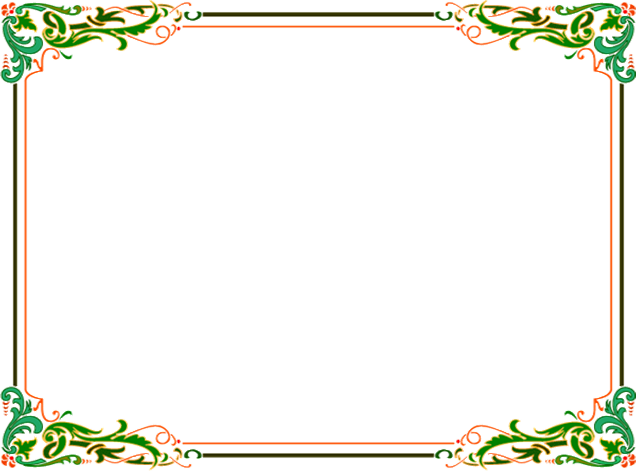 سورة الحشرفيها إحدى عشرة آيةالآية الأولى: قوله: ﭽﮗ ﮘﮙﮚﮛﭼ  () إلى آخرها, فيها أربع مسائل:المسألة الأولى: قال سعيد بن جُبير(): قلت لابن عباس(): سورة الحشر؟ قال: قل: سورة النّضير().وهم رهْط من اليهود من ذرية هارون [](), نزلوا المدينة في فِتَن() بني إسرائيل انتظاراً لمحمد  فكان من أمرهم ما نص() الله في كتابه().المسألة الثانية: قوله:  ﭽ ﮡ  ﮢﭼ   فيه ثلاثة أقوال: الأول: جلاء اليهود().الثاني: إلى الشام؛ لأنها أرض المحشر()؛ قاله عروة()، والحسن().الثالث: قال قتادة(): أول الحشر نارٌ تَسُوق الناس إلى المغارب، وتأكل من خلف الدنيا().ونحوه روى ابن وهب() عن مالك() قال: قلت لمالك: هو جلاؤهم من ديارهم؟ فقال لي: الحشر() يوم القيامة حشر اليهود؛ قال: وأَجْلى رسول الله  اليهود إلى خيبر حين سُئِلوا عن ذلك المال فكتموه فاستحلّهم بذلك().قال الإمام الحافظ(): للحشر أولٌ وأوسطٌ وآخرٌ؛ فالأول إجلاء بني النّضير، والأوسط إجلاء خيبر، والآخر حشر القيامة الذي() ذكره مالك وأشار إلى أوله وآخره().    المسألة الثالثة: في وقتها: قال الزهري() عن عروة: كانت بعد بدر بستة أشهر().[178/أ]وقال ابن إسحاق() و الواقدي(): كانت بعد أحد، وبعد [بئرِ مَعُونَة]()()، وكانت على يد عمرو بن أميّة الضَّمْرِي/()()، واختار البخاري() أنها قبل أُحد().والصحيح أنها بعد ذلك، وقد بينا ذلك في شرح الحديث().    المسألة الرابعة: قوله ﭽ ﮩ  ﮪ  ﮫ   ﮬ  ﮭ  ﮮ  ﮯ  ﮰ  ﮱ   ﯓ  ﯔ  ﯕﯖﭼ وَثِقوا بحصونهم، ولم يَثِقوا بالله لكفرهم، فيسّر الله مَنَعَتَهم، وأباح حَوزَتهم.والحِصن هو القدر والعصمة, وقد قال بعض العرب(): ولقد أحسن بعض المتأخرين في إصابة المعنى، فقال():الآية الثانية:قوله: ﭽ ﯗ   ﯘ  ﯙ  ﯚﯛ  ﯜ  ﯝ  ﯞ  ﯟ  ﯠ      ﯡ  ﯢ  ﯣﭼ, الحشر: 2,  فيها أربع مسائل: المسألة الأولى: قوله ﭽ ﯗ ﯘ  ﯙ  ﯚﯛ  ﭼ ثبت في الصحيح أن النبي  [قال](): "نُصرت بالرّعب مسيرة شهر"()، فكيف لا ينصر به مسيرة ميل من المدينة إلى مَحِلة بني النضير, وهذه خصيصة لمحمد  دون غيره().المسألة الثانية: قوله: ﭽ ﯜ  ﯝ  ﯞ  ﯟ  ﯠ ﭼ     فيه خمسة أقوال: الأول: يخربون بأيديهم بنقض الموَاعَدة()، وأيدي المؤمنين المقاتلة؛ قاله الزهري().الثاني: بأيديهم في تركهم لها، وبأيدي المؤمنين في إجلائهم عنها؛ قاله أبو عمرو بن العلاء()().الثالث: بأيديهم داخلها، وبأيدي المؤمنين خارجها؛ قاله عكرمة() ().الرابع: كان المسلمون إذا هدموا بيتاً من خارج الحصن هدموا بيوتهم يرمونهم بها().الخامس: كانوا يحملون ما يعجبهم فذلك خراب أيديهم().وتحقيق هذه الأقوال: أن التناول للإفساد إذا كان باليد كان حقيقة، وإن كان بنقض العهد كان مجازاً، إلا أن قول الزهري في المجاز أمثل من قول أبي عمرو بن العلاء.المسألة الثالثة: زعم() قوم أن من قرأها() بالتشديد أراد هدمها، ومن قرأها بالتخفيف أراد إجلاؤهم منها؛ وهذه دعوى لا يعضدها لغة ولا حقيقة، التّضعيف بديل الهمزة في الأفعال().المسألة الرابعة: قوله: ﭽﯡ  ﯢ  ﯣﭼ وهي كلمة أصولية قد بيناها في موضعها، ومن وجوه الاعتبار أنهم اعتصموا بالحصون دون الله عزوجل، فأنزلهم الله منها()، ومن وجوهه أنه سلّط عليهم من كان يرجوهم، ومن وجوهه أنهم هدموا أموالهم بأنفسهم, ومن لم يعتبر بغيره اعتبر بنفسه، ومن الأمثال الصحيحة: "السّعيد من وُعِظ بغيره"().الآية الثالثة: قوله: ﭽ ﭑ  ﭒ  ﭓ  ﭔ  ﭕﭖ  ﭼ الحشر: ٤, فيها مسألة واحدة.[178/ب]يعني نقضوا العهود, وتحقيقه أنهم صاروا في شق_ أي: في جهة_ ورسول الله  في أخرى، وذُكْر الله مع رسوله تشريف له، وكان نقضهم للعهد لخبر؛ رواه جماعة، منهم ابن القاسم() عن مالك، قال: "جاء رسول الله  النّضير يستعينهم في دِيَة، فقعد في ظل الجدار، فأرادوا أن يُلقوا عليه رَحَى()، فأخبره الله بذلك، فقام وانصرف؛ وبذلك استحلهم وأجلاهم إلى خيبر/, وصفية()منهم سباها رسول الله  بخيبر, قال: فرجع إليهم رسول الله  وأجلاهم على أن لهم ما حملت الإبل من أموالهم، والصَّفْراء، والبَيْضَاء، والحَلَقَة، والدِّنَان، ومَسْك الجَمَل", فالصفراء والبيضاء: الذهب والفضة, والحلقة: السلاح, والدنان: الفخّار, ومسك الجمل: جلود يستقى فيها الماء بشعرها, قال: فقال لهم رسول الله  حين رجع إليهم: "يا أخابث خلق الله، يا إخوة القردة و الخنازير"(), قال ابن وهب: قال مالك: فقالوا: مَهْ يا أبا القاسم، فما كنت فحّاشاً.وهذا دليل على أن إضمار الخيانة نقض للعهد؛ لأنه انعقد قولاً, فينتقض قولاً، والعقد إذا ارتبط بالقول انتقض بالقول وبالفعل، وإذا ارتبط بالفعل لم ينتقض إلا بالفعل، كالنكاح يرتبط بالقول وينحلُّ بالقول، وهو الطلاق، وبالفعل، وهو الرضاع, وعتق المِديَان() ينعقد() بقوله، وينقضه الحاكم إذا لم يكن له مال سواه، والاستيلاد() لا() ينقضه القول، وقد بينا في سورة الأنفال كيفية نقض العهد().فإن قيل: فإذا تحقّق نقض العهد فلم بعث إليهم, اخرجوا من بلادي؟ ولِمَ لم يأخذهم قبل ذلك؟ قلنا: قد قال الله تعالى: ﭽ ﮝ  ﮞ ﮟ  ﮠ  ﮡ  ﮢ  ﮣ  ﮤ  ﮥﮦﭼ() فإن قيل: هذا ما خافه، وإنما تحقق بخبر الله له عنه, قلنا: الخوف هاهنا الوقوع، وإلا فمجرد الخوف موجود من كل عاقد, وقد يحتمل أن يكون النبي  إنما أرسل إليهم لأنه علم ذلك وحده، فأراد أن يكون أمراً مشهوراً، فساقه الله إلى ما كتب من الجلاء.    الآية الرابعة: قوله: ﭽ ﭟ  ﭠ   ﭡ  ﭢ   ﭣ   ﭤ  ﭥ   ﭦ  ﭧ   ﭨ  ﭩ  ﭪ  ﭫ ﭼ الحشر: ٥, فيها خمس مسائل:     المسألة الأولى: في سبب نزولها: ثبت في الصحيح أن النبي  حرّق نخل بني النضير وقطّع؛ وهي البُويْرة()، ولها حسان [بن ثابت]()() يقول:فأنزل الله: ﭽﭟ  ﭠ   ﭡ  ﭢ ﭣ   ﭤ  ﭼ  الآية().     المسألة الثانية: اختلف الناس في تخريب دار العدو وحرقها وقطع ثمارها على قولين: الأول: أن ذلك جائز؛ قاله في المدوّنة()().الثاني:إن عَلِم المسلمون أن ذلك لهم لم يفعلوا، وإن يَئِسوا فعلوا؛ قاله مالك في الواضحة()، وعليه تناظر أصحاب الشافعي().والصحيح الأول(), وقد عَلِم النبي  أن نخل بني النضير له، ولكنه قطّع وحرّق؛ ليكون ذلك نكاية لهم وَوَهناً فيهم، حتى يخرجوا عنها، وإتلاف بعض المال لإصلاح باقيه مصلحة جائزة شرعاً مقصودةً عقلاً.المسألة الثالثة: اختلف الناس في النوع الذي قُطِع، وهو اللّينَة، على سبعة أقوال:الأول:أنها النّخل كله إلا العَجوة()؛ قاله الزهري، وعكرمة، ومالك، والخليل().الثاني:أنها النخل كله؛ قاله الحسن().الثالث: أنه كرائم النخل()؛ قاله ابن شعبان().الرابع: أنه العجوة خاصة()؛ قاله جعفر بن محمد().الخامس: أنها النخل الصّغار، وهي أفضلها().السادس: أنها الأشجار كلها().السابع: أنها الدَّقل()؛ قاله الأصمعي().قال: وأهل المدينة يقولون : لا تنتفج المرابد حتى تُجدَّ الألوان يعنون الدَّقل().والصحيح() ما قاله الزهري ومالك لوجهين: أحدهما: أنهما أعرف ببلدهما وثمارها وأشجارها.[179/أ]الثاني: أن الاشتقاق يعضده، وأهل اللغة يصححونه، قالوا: اللينة وزنها لونة، واعتلت على أصلهم, فآلت إلى لينة، فهو لون، فإذا دخلت الهاء انكسر أولها؛ كبَرْك الصَدر بفتح الباء، وبِركة بكسرها لأجل الهاء/().المسألة الرابعة: متى كان القطع؛ فأكثر المفسرين على أنها نخل بني النضير، وروى ابن القاسم عن مالك أنها نخل بني النضير وبني قريظة()، وهذا إنما يصح والله أعلم على أن الإذن والجواز في بني النضير يعم بني قريظة؛ إذ لا خلاف أن الآية نزلت في بني النضير قبل بني قريظة [بمدة]() كبيرة.المسألة الخامسة: تأسفت اليهود على النخل المقطوعة، وقالوا : ينهى محمد عن الفساد ويفعله()، وروي أنه كان بعض الناس يقطع، وبعضهم لا يقطع، فصوّب الله الفريقين، وخلَّص الطائفتين(), وظنّ لذلك بعض الناس أن كل مجتهد مصيب يخرج من ذلك وهذا باطل؛ لأن رسول الله  كان معهم، ولا اجتهاد مع حضور رسول الله , وإنما يدل على اجتهاد النبي  فيما لم ينزل عليه أخذاً بعموم الإذاية للكفار، ودخولاً في الإذن للكل بما يقضي عليهم بالاجتياح والبَوار، وذلك قوله :ﭽﭪ  ﭫ  ﭼ.الآية الخامسة: قوله:ﭽ ﭭ  ﭮ  ﭯ    ﭼ  () فيها أربع مسائل: المسألة الأولى:[ﭽ ﭭ  ﭮ  ﭯﭼ  ]()يريد ما ردّ الله, وحقيقة ذلك أن الأموال في الأرض للمؤمنين حقّاً، فيستولي عليها الكفار من الله بالذنوب عدْلاً، فإذا رحم الله المؤمنين وردّها عليهم من أيديهم رجعت في طريقها فكان ذلك فيئاً.المسألة الثانية: قوله: ﭽ ﭳ  ﭴ  ﭵ  ﭶ  ﭷ ﭸ ﭹﭼ الإيجاف: ضربٌ من السير(), والرِّكاب: اسمٌ للإبل خاصةً عُرفاً لغوياً، وإن كان ذلك مشتقاً من الركوب، ويشترك معها غيرها فيها، ولكن للعرف احتكام في اختصاص بعض المشتركات بالاسم المشترك().المسألة الثالثة: قوله:ﭽﭺ  ﭻ  ﭼ  ﭽ  ﭾ  ﭿ  ﮀﭼ المعنى أن هذه الأموال وإن كانت فيئاً فإن الله خصها لرسوله؛ لأن رجوعها كان برعب ألقي في قلوبهم دون عمل من الناس، فإنهم لم يتكلفوا سفراً، ولا تجَشّموا رحلةً، ولا صاروا عن حالة إلى غيرها، ولا أنفقوا مالاً، فأعلم الله أن ذلك موجب لاختصاص رسوله بذلك الفيء، وأفاد البيان بأن ذلك العمل اليسير من الناس في محاصرتهم لغو لا يقع الاعتداد به في استحقاق سهم، فكان النبي  مخصوصاً بها().روى ابن شهاب عن مالك بن أوس بن الحَدثان النَّصْرِي():أن علياً() والعباس() لما طلبا عمر() بما كان في يد النبي  من المال، وذلك بحضرة عثمان() وعبد الرحمن [بن عوف]()() والزبير() وسعد()، قال لهم عمر: إني أحدثكم عن هذا الأمر أن الله قد خص رسوله  في هذا الفيء [بشيء]() لم يعطه أحداً غيره، وقرأ: ﭽ ﭭ  ﭮ  ﭯ   ﭰ  ﭱ  ﭲ  ﭳ  ﭴ  ﭵ  ﭶ  ﭷ  ﭸ    ﭹ   ﭺ  ﭻ  ﭼ  ﭽ  ﭾ  ﭿ  ﮀﮁ  ﮂ  ﮃ  ﮄ  ﮅ   ﮆ  ﭼ  فكانت هذه خالصة لرسول الله  [وإن الله اختارها]()، والله ما احتازها دونكم ولا استأثر بها عليكم. وذكر باقي الحديث()؛ فكان رسول الله  يبثها ، وإن الله خصه بها. وقد روي() أنه أعطاها للمهاجرين خاصة، ومن الأنصار لأبي دجانة سماك بن خرشة()، وسهل بن حنيف()؛ لحاجة كانت بهم، وفي ذلك آثار كثيرة بيناها في شرح الصحيحين().المسألة الرابعة: تمام الكلام: فلا حق لكم فيه ولا حجة لكم عليه، وحذفت اختصاراً لدلالة الكلام عليه.الآية السادسة: قوله: ﭽ ﮈ  ﮉ  ﮊ  ﮋ  ﮌ  ﮍ  ﮎ  ﮏ  ﭼ, إلى آخرها ()  , فيها مسألتان:[179/ب] المسألة الأولى: لا خلاف بين العلماء أن الآية الأولى لرسول الله/  خاصة، وهذه الآية اختلف الناس فيها على أربعة أقوال: الأول: أنها هذه القرى التي قوتلت، فأفاء الله بمالها؛ فهي لله وللرسول ولذي القربى واليتامى والمساكين وابن السبيل؛ قاله مالك() وغيره()، زاد غيره ثم نسخ() ذلك في سورة الأنفال().الثاني: هو ما غنمتم بصلح من غير إيجاف خيل ولا ركاب، فيكون لمن سمّى الله فيه، والأولى للنبي  خاصة حتى إذا أخذ منه حاجته كان الباقي في مصالح المسلمين().الثالث: قال معمر(): الأولى للنبي , والثانية في الجزية والخراج للأصناف المذكورة فيه، والثالثة الغنيمة في سورة الأنفال للغانمين().الرابع:روى ابن القاسم وابن وهب عن مالك في قوله ﭽﭳ  ﭴ  ﭵ  ﭶ  ﭷ  ﭸ    ﭹ ﭼ [هي  النضير، لم يكن فيها خمس، ولم يوجف عليها بخيل ولا ركاب،]() كانت صافية لرسول الله  فقسمها بين المهاجرين وثلاثة من الأنصار: أبي دجانة سماك بن خرشة، وسهل بن حنيف، والحارث بن الصِمّة()().
      وقوله: ﭽ ﮈ  ﮉ  ﮊ  ﮋ  ﮌ  ﮍ  ﮎ  ﮏﭼ هي قريظة وكانت قريظة والخندق في يوم واحد().المسألة الثانية: هذا لباب الأقوال الواردة؛ وتحقيقها أنه لا خلاف أن السورة سورة النضير، وأن الآيات الواردة فيها آيات بني النضير وإن كان قد دخل فيها بالعموم من قال بقولهم وفعل بفعلهم، وفيها آيتان:الآية الأولى:قوله ﭽﭳ  ﭴ  ﭵ  ﭶ  ﭷ  ﭸ    ﭹ ﭼ, والثانية قوله :ﭽ ﮈ  ﮉ  ﮊ  ﮋ  ﮌ  ﮍ  ﮎ  ﮏﭼ, وفي الأنفال آية ثالثة، وهي قوله: ﭽ ﭒ  ﭓ  ﭔ  ﭕ  ﭖ  ﭼ().
      واختلف الناس: هل هي ثلاثة معان أو معنيان؟ ولا إشكال في أنها ثلاثة معان في ثلاث آيات: أما الآية الأولى: فهي قوله: ﭽ ﮗ  ﮘ       ﮙ  ﮚ  ﮛ        ﮜ  ﮝ  ﮞ  ﮟ  ﮠ    ﮡ  ﮢﮣﭼثم قال: ﭽ ﭭ  ﭮ  ﭯ   ﭰ  ﭱ  ﭲ  ﭼيعني من أهل الكتاب معطوفاً عليه ﭽﭳ  ﭴ  ﭵ  ﭶ  ﭷ  ﭸ    ﭹ ﭼ يريد كما بينا فلا حق لكم فيه؛ وكذلك قال عمر: إنها كانت خالصة لرسول الله  يعني بني النضير، وما كان مثلها، فهذه آية واحدة ومعنى متحد.الآية الثانية(): قوله:ﭽ ﮈ  ﮉ  ﮊ  ﮋ  ﮌ  ﮍ  ﮎ  ﮏ  ﮐ  ﮑ   ﮒ  ﮓ   ﭼ  فهذا كلام مبتدأ غير الأول لمستحق غير الأول مسمّى. الآية الثالثة(): آية الغنيمة، ولا شك في أنه معنى آخر باستحقاق ثان لمستحق آخر، بيد أن الآية الأولى والثانية اشتركتا في أن كل واحدة منهما تضمنت شيئاً أفاءه الله على رسوله، واقتضت الآية الأولى أنه حاصل بغير قتال، واقتضت آية الأنفال أنه حاصل بقتال، [وعريت الآية الثالثة وهي قوله: ﭽ ﮈ  ﮉ  ﮊ  ﮋ  ﮌ  ﮍ  ﮎ  ﮏﭼ عن ذكر حصوله بقتال]() أو بغير قتال؛ فنشأ الخلاف من هاهنا، فمن طائفة قالت: هي ملحقة بالأولى، وهو مال الصلح كله ونحوه, ومن طائفة قالت: هي ملحقة بالثالثة()؛ وهي آية الأنفال, والذين قالوا: إنها ملحقة بآية الأنفال اختلفوا: هل هي منسوخة كما تقدم أو محكمة؟ وإلحاقها بشهادة الله بالأول أولى؛ لأن فيه تجديد فائدة ومعنى, ومعلوم أن حمل الحرب من الآية -فضلاً عن الآية- على فائدة مجددة أولى من حمله على فائدة معادة, وهذا القول يَنْظُم لك شتات الرأي، ويحكم المعنى من كل وجه؛ وإذا انتهى الكلام إلى هذا القدر فيقول مالك: إن الآية الثانية في بني قريظة إشارة إلى أن معناها يعود إلى آية الأنفال ويلحقها النسخ، وهو أقوى من القول بالإحكام، ونحن ما نختار إلا ما قسمنا وبيّنا من أن الآية الثانية لها معنى مجدد حسبما دللنا عليه(), والله أعلم.الآية السابعة: قوله: ﭽ ﮠ  ﮡ  ﮢ  ﮣ  ﮤ   ﮥ    ﮦ  ﮧ ﭼ  الآية(), فيها أربع مسائل: المسألة الأولى: في المعنى؛ وفيه ثلاثة() أقوال: [180/أ]الأول: أن/ معناها ما أعطاكم من الفيء فخذوه، وما منعكم منه فلا تطلبوه().[الثاني: ما آتاكم الرسول من مال الغنيمة فخذوه]() وما نهاكم عنه من الغلول فلا تأتوه().الثالث: ما أمركم به من طاعتي فافعلوه وما نهاكم عنه من معصيتي فاجتنبوه/(), وهذا أصح الأقوال؛ لأنه لعمومه يتناول الكل، وهو صحيح فيه مراد به.المسألة الثانية: وقع القول هاهنا مطلقاً بذلك، وقيده النبي  بقوله: "إذا أمرتكم بأمر فأتوا منه ما استطعتم، وإذا نهيتكم عن شيء فاجتنبوه"(), وقد بيّنا تحقيق ذلك من قبل().المسألة الثالثة: إذا أمر النبي  بأمر كان شرعاً، وإذا نهى عن شيء لم يكن شرعاً ولذلك قال: "من عمل عملاً ليس عليه أمرنا فهو رد"(), وقال في حديث العَسِيف() الذي افتدى من الحُكم() بمائة شاة ووليدة: "أما غنمك وجاريتك فرَدٌّ عليك", وجَلَد ابنه مائة وغرّبه عاماً().وترددت هاهنا مسألة عظمى بين العلماء()؛ وهي ما إذا اجتمع في عقدٍ أمر ونهي وازدحم عليه صحيح وفاسد؛ فقال جماعة من العلماء: لا يجوز، ويفسخ بكل حال, وقال علماؤنا: ذلك يختلف؛ أما في البيع فلا يجوز ذلك إجماعاً، وأما في النكاح والصلح() فاختلفوا فيه على ما بيناه في مسائل الفقه.وأما في الأحباس والهبات فيحتمل كثيراً من الجهالة والأخطار المنهي عنها، حتى قال أصبغ (): إن ما لا يجوز إذا دخل في الصلح مع ما يجوز مضى الكل.وقال ابن الماجِشُون(): يمضي إن طال.وقال سائر علمائنا: لا يجوز شيء منه، وهو كالبيع.وأما إن وقع النهي في البيع فقال كثير من العلماء: يُفسخ أبداً().وقال مالك: يفسخ ما لم يَفُت()، في تفصيل طويل بيانه في أصول الفقه تأصيلاً()، وفي مسائل الفروع تفصيلاً بنيناه على تعارض الأدلة في الحظر والإباحة، والمَضَاء() والرد.والصحيح عندنا فسخ الفساد أبداً حيثما وقع، وكيفما وجد، فات أو لم يفت، لقوله : "من عمل عملاً ليس عليه أمرنا فهو رد"().المسألة الرابعة: قوله: ﭽ ﮠ  ﮡ  ﭼ فإن جاء بلفظ الإيتاء وهو المناولة فإن معناه الأمر، بدليل قوله : ﭽﮤ   ﮥ ﭼ  فقابله بالنهي، ولا يقابل النهي إلا الأمر؛ والدليل على فهم ذلك ما ثبت في الصحيح [عن علقمة]()() عن ابن مسعود() قال: قال رسول الله : "لعن الله الوَاشمات، والمستوشمات، والمتَنَمِّصَات، والمُتَفلِّجات() للحسن، المغيّرات لخلق الله" فبلغ ذلك امرأة من بني أسد يقال لها أم يعقوب، فجاءت فقالت: [إنه بلغني]() أنك لعنت كَيت وكَيت؟ فقال: ومالي لا ألعن من لعن رسول الله  وهو في كتاب الله، فقالت: لقد قرأت ما بين اللوحين فما وجدت فيه ما تقول, قال: لئن كنت قرأتيه لقد وجدتيه؛ أما قرأت: ﭽ ﮠ  ﮡ  ﮢ  ﮣ  ﮤ   ﮥ    ﮦ  ﮧ ﭼ, قالت: بلى, قال: فإنه قد نهى عنه"(), وذكر الحديث.الآية الثامنة: قوله: ﭽ ﯦ  ﯧ  ﯨ  ﯩ  ﯪ  ﯫ    ﭼ الآية إلى قوله ﭽﰅﭼ() فيها سبع مسائل: المسألة الأولى: قال الخلق بأجمعهم: يريد بذلك الأنصار الذين آووا رسول الله  حين طُرد، ونصروه حين خُذل، فلا مثل لهم ولا لأجرهم().المسألة الثانية: قال ابن وهب: سمعت مالكاً وهو يذكر فضل المدينة على غيرها من الآفاق فقال: إن المدينة تبوأت بالإيمان والهجرة، وإن غيرها من القرى افتتحت بالسيف ثم قرأ: ﭽﯦﯧﯨﯩﯪﯫﯬﯭﯮﯯﯰ ﯱﯲ ﯳ  ﯴ   ﯵ  ﯶ  ﯷ  ﯸ  ﯹ  ﯺ   ﯻ     ﯼ    ﯽﯾ   ﯿ  ﰀ  ﰁ  ﰂ  ﰃ  ﰄ  ﰅﭼ ().[180/ب]وقد بينا فضل المدينة/ على كل بقعة في كتاب الإنصاف()، ولا معنى لإعادته، بيد أن القارئ ربما تعلقت نفسه بنكتة كافية في ذلك مغنية عن التطويل، فيقال له: إن أردت الوقوف على الحقيقة في ذلك فاتْلُ مناقب مكة إلى آخرها, حتى إذا استوفيتها قل: إن النبي  قال في الصحيح: " اللهم إن إبراهيم حرم مكة، وإني أحرم المدينة بمثل ما حرم به إبراهيم مكة، ومثله معه"()؛ فقد جعل حرمة المدينة ضعفي حرمة مكة -والله أعلم- وقد قال عمر في وصيته: أوصي الخليفة بالمهاجرين الأولين أن يعرف لهم حقهم, وأوصي الخليفة بالأنصار الذين تبوءوا الدار والإيمان من قبل أن يهاجر النبي , أن يقبل من مُحسِنهم, ويتجاوز عن مُسِيئهم().المسألة الثالثة: قوله: ﭽ ﯰ   ﯱ  ﯲ  ﯳ  ﯴ   ﯵ  ﯶ  ﭼ يعني لا يحسدون المهاجرين على ما خصوا به من مال الفيء وغيره كذا قال الناس(), ويحتمل أن يريد به: ولا يجدون في صدورهم حاجة مما أوتوا إذا كان قليلاً؛ بل يقنعون به، ويرضون عنه(), وقد كانوا على هذه الحال حين حياة النبي  دِيناً، ثم كانوا عليه بعد موت النبي  بحكم الدنيا؛ وقد أنذرهم النبي  به وقال: "سترون بعدي أَثَرَة()، فاصبروا حتى تلقوني على الحوض"().المسألة الرابعة: قوله: ﭽ ﯷ  ﯸ  ﯹ  ﯺ   ﯻ     ﯼ    ﯽﯾ  ﭼ ثبت في الصحيح عن أبي هريرة() وغيره أن رجلاً من الأنصار نزل به ضيف فلم يكن عنده إلا قُوته وقُوت صبيانه، فقال لامرأته: نوِّمي الصبية، وأطفئي السّراج، وقرّبي للضيف ما عندك، فنزلت هذه الآية: ﭽﯷ  ﯸ  ﯹ  ﯺ   ﯻ     ﯼ    ﯽﯾ  ﭼ, مختصرة. وتمامه ما روي في الصحيح؛ عن أبي هريرة قال: "أتى رجل رسول الله ؛ فقال: يا رسول الله؛ أصابني الجَهْد()؛ فأرسل إلى نسائه فلم يجد عندهن شيئاً، فقال رسول الله : ألا رجل يضيفه الليلة يرحمه الله, فقام رجل من الأنصار فقال: أنا يا رسول الله، فذهب إلى أهله فقال لامرأته: ضيف رسول الله ؛ لا تدَّخِري عنه شيئاً, فقالت: والله ما عندي إلا قوت الصبية, قال: فإذا أراد الصبية العشاء فنوِّميهم وتعالي فأطفئي السّراج ونَطْوي بطوننا الليلة، ففعلت ثم غدا الرجل على رسول الله  فقال: لقد عجب الله أو ضحك الله من فلان وفلانة، وأنزل: ﭽﯷ  ﯸ  ﯹ  ﯺ   ﯻ     ﯼ    ﯽﯾ  ﭼ(). وروي أن النضير لما افتُتحت أرسل إلى ثابت بن قيس() فقال: جئني بقومك, قال: الخزرج, قال: الأنصار،() فدعاهم وقد كانوا واسوا المهاجرين بديارهم وأموالهم، فقال لهم: إن شئتم أشركتكم فيها المهاجرين، وإن شئتم خصصتهم بها، وكانت لكم أموالكم ودياركم؛ فقال له السَّعدان(): بل نخصهم بها ويبقون على مواساتنا لهم؛ فنزلت الآية(), والأول أصح.وفي الصحيح عن أنس():كان الرجل يجعل للنبي  النّخلات حتى افتتح قريظة والنضير، فكان بعد ذلك يرد عليهم().المسألة الخامسة: الإيثار بالنفس فوق الإيثار بالمال، وإن عاد إلى النفس ومن الأمثال السائرة: والجود بالنفس أقصى غاية الجود(), ومن عبارات الصوفية الرشيقة() في حد المحبة: إنها الإيثار، ألا ترى أن امرأة العزيز لما تناهت في حبها ليوسف آثرته على نفسها بالتّبْرِئة()، فقالت: ﭽ ﯻ  ﯼ  ﯽ  ﯾ  ﭼ() (), وأفضل الجود بالنفس الجود على حماية رسول الله ؛ ففي الصحيح أن أبا طلحة() تَرّس على النبي  يوم أحد، وكان النبي  يتطلَّع ليرى القوم، فيقول له أبو طلحة: لا تُشْرف يا رسول الله، لا يصيبونك، نحري دون نحرك, ووقى بيده رسول الله  فشُلَّت().[181/أ]المسألة السادسة/: الإيثار هو تقديم الغير على النفس في حظوظها الدنيوية رغبة في حظوظها الدينية، وذلك ينشأ عن قوة النفس، ووكيد المحبة، والصبر على المشقة؛ وذلك يختلف باختلاف أحوال المؤثرين؛ كما روي في الآثار أن النبي  قَِبل من أبي بكر() ماله ومن عمر نصفه()، ورد أبا لُبَابة() وكعب بن مالك() إلى الثلث()، لقصورهما عن درجتي أبي بكر وعمر؛ إذ لا خير له في أن يتصدق ثم يندم، فيُحْبِط عملَه بنَدَمِه().المسألة السابعة: قوله: ﭽﯿ  ﰀ  ﰁ  ﰂ  ﰃ  ﰄ  ﰅﭼ اختلف الناس في الشح والبخل على قولين(): فمنهم من قال: إنهما بمعنى واحد, ومنهم من قال: لهما معنيان: فالبخل منع الواجب؛ لقوله :" مثل البخيل والمتصدق كمثل رجلين عليهما جُبتان من حديد، فإذا أراد البخيل أن يتصدق لزمت كل حلقة مكانها فيوسعها فلا تتسع"(), والشّح: منع الشيء الذي لم يجب؛ بدليل هذه الآية والحديث؛ فذكر الله أن ذلك من ذهاب الشّح؛ وهذا لا يلزم؛ فإن كل حرف يعبر به عن معنيين أو معنى يعبر عنه بحرفين يجوز أن يكون كل واحد يوضع موضع صاحبه جمعاً أو فَرقاً، وذلك كثير في اللغة، ولم يقم هاهنا دليل على الفرق بينهما().الآية التاسعة: قوله: ﭽ ﭑ  ﭒ  ﭓ  ﭔ  ﭕ  ﭖ  ﭗ      ﭘ     ﭙ  ﭚ  ﭛ  ﭜ  ﭝ  ﭞ  ﭟ  ﭠ    ﭡ  ﭢ  ﭣ  ﭤ  ﭥ   ﭦ  ﭧ ﭼ الحشر: ١٠, فيها مسألتان: المسألة الأولى: في تعيين هؤلاء: وفي ذلك قولان(): أحدهما: أنهم أهل الإسلام غير ذَيْن من سائر القبائل والأمم من الصحابة().الثاني: أنهم التابعون بعد قرن الصحابة إلى يوم القيامة, وهو اختيار جماعة()، منهم مالك بن أنس رواه عنه سوار بن عبد الله() وأشهب() وغيرهما؛ قالوا: قال مالك: من سبّ أصحاب رسول الله  فلا حق له في الفيء, قال الله تعالى : ﭽﭑ  ﭒ  ﭓ  ﭔ  ﭕ  ﭖ  ﭗ      ﭘ     ﭙ  ﭚ  ﭛ  ﭜ  ﭝ  ﭞ  ﭟ  ﭠ    ﭡ ﭢ  ﭣ  ﭼالآية().المسألة الثانية: في تحقيق القول: هذه نازلة اختلف الصحابة فيها قديماً، وذلك أن الله لما افتتح الفتوح على عمر اجتمع إليه من شهد الوقعة واستحق بكتاب الله الغنيمة، فسألوه القسمة، فامتنع عمر منها، وألحوا عليه، حتى دعا عليهم، فقال: اللهم اكفنيهم, فما حال الحول إلا وقد ماتوا, وقال عمر: لولا أن أترك آخر الناس بَبَّاناً() ما تركت قرية افتُتِحت إلا قسمتها بين أهلها(). ورأى الشافعي القسمة كما قسم النبي  خيبر()، ورأى مالك أقوالاً أمثلها أن يجتهد الوالي فيها(), وقد بينا ذلك في شرح الحديث، وأوضحنا أن الصحيح قسمة المنقول وإبقاء العقار والأرض سهلاً بين المسلمين أجمعين، إلا أن يجتهد الوالي فينفذ أمراً، فيمضي عمله فيه لاختلاف الناس عليه, وإن هذه الآية قاضية بذلك؛ لأن الله تعالى أخبر عن الفيء، وجعله لثلاث طوائف: المهاجرين، والأنصار وهم معلومون,  ﭽﭑ  ﭒ  ﭓ  ﭔ  ﭕ  ﭖ  ﭗ      ﭘ     ﭙ  ﭼ   فهي عامة في جميع التابعين الآتين بعدهم إلى يوم الدين()، ولا وجه لتخصيصها ببعض مقتضياتها, وفي الحديث الصحيح أن النبي  خرج إلى المقبرة فقال: السلام عليكم دار قوم مؤمنين، وإنا إن شاء الله بكم لاحقون وَدَدت أني رأيت إخواننا, فقالوا: يا رسول الله؛ ألسنا بإخوانك، فقال: بل أنتم أصحابي، وإخواننا الذين لم يأتوا بعد، وأنا فَرَطُهم() على الحوض(). فبين النبي  أن إخوانهم كل من يأتي بعدهم, وهذا تفسير صحيح ظاهر/ في المراد لا غبار عليه.[181/ب]الآية العاشرة: قوله تعالى: ﭽ ﯗ      ﯘ  ﯙ  ﯚ ﭼ الحشر: ١٤,فيها مسألتان: المسألة الأولى: في المراد بها، فقيل: إنهم اليهود، وقيل: هم المنافقون؛ وهو الأصح() لوجهين: أحدهما: أن الآيات مبتدأة بذكرهم قال تعالى: ﭽ ﭪ  ﭫ      ﭬ      ﭭ  ﭮ  ﭯ  ﭰ  ﭱ  ﭲ  ﭳ  ﭴ    ﭵ  ﭼ  إلى قوله: ﭽ ﭛﭼ, وَعَد عبد الله بن أُبَيّ() اليهود بالنصر، وضمن لهم أن بقاءه ببقائهم وخروجه بخروجهم، فلم يكن ذلك ولا وفَّى به()، بل أسلمهم وتبرأ منهم، فكان كما قال الله تعالى: ﭽ ﯯ  ﯰ  ﯱ  ﯲ  ﯳ  ﯴ    ﯵ  ﯶ                  ﯷ  ﯸ  ﯹ  ﯺ  ﯻ  ﯼ  ﯽ  ﯾ  ﯿﭼ() فغرّ أولاً، وكذب آخِراً. الثاني: أن اليهود والمنافقين كانت قلوبهم واحدة على معاداة النبي  ولم يكن لأحدهما نية() تخالف الأخرى في ذلك, والشَّتّى: هي المتفرقة(), قال الشاعر():المسألة الثانية: تعلق بعض علمائنا من هذه الآية في منع صلاة المفترض خلف المتنفل حسبما بيناه في مسائل الخلاف()؛ لأنهم مجمعون على صورة التكبير والأفعال، وهم مختلفون في النية, وقد ذم الله ذلك؛ فيشمل من فعل ذلك هذا اللفظ، ويناله ظاهره, وهذا كان يكون حسناً، بيد أنه يقطع بنا اتفاق الأمة() على جواز صلاة المتنفل خلف المفترض، والصورة في اختلاف النية واتفاق الفعل والقول فيهما واحد، فإذا خرجت هذه الصورة عن عموم الآية تبين أنها مخصوصة في الطاعات، وأنها محمولة على ما كان من خلاف المنافقين في الإذاية للدين ومعاداة الرسول .الآية الحادية عشرة: قوله:ﭽ ﭽ  ﭾ  ﭿ  ﮀ  ﮁ   ﮂﮃ  ﮄ  ﮅ  ﮆ  ﮇﭼ الحشر: ٢٠. تعلق بعض علمائنا() بظاهر هذه الآية في نفي المساواة بين المؤمن والكافر في القصاص لأجل عموم نفي المساواة, وقد تقدم بيان ذلك في سورة السجدة() و ص()()، وحققنا في أصول الفقه() اختلاف العلماء في التعلق بمثل هذا العموم؛ لأنه لم يخرج مخرج التعميم, والدليل عليه ما عقب الآية به من قوله: ﭽﮄ  ﮅ  ﮆ  ﮇﭼ يعني وأصحاب النار هم الهالكون؛ ففي هذا القدر انتفت التسوية, ومنهم من قال: خصوص آخرها لا يمنع من عموم أولها، وذلك محقق هنالك ().سورة الممتحنةفيها سبع آياتالآية الأولى: مبتدأها(): ﭽ ﭑ  ﭒ  ﭓ  ﭔ  ﭕ  ﭖ  ﭗ  ﭘ ﭙ    ﭚ   ﭛ  ﭼ الممتحنة: ١, فيها ثمان مسائل: المسألة الأولى: في سبب نزولها: روي في الصحيح واللفظ للبخاري أن أبا عبد الرحمن السُّلَمي() وكان عثمانياً قال لابن عطيّة() وكان عَلَوياً: قد عَلِمت ما جرّأ صاحبك على الدماء، سمعته يقول: بعثني النبي  والزبير() فقال: ائتوا روضة كذا(), تجدون بها امرأة أعطاها حاطب() كتاباً، فأتينا الروضة، فقلت: الكتاب؟ فقالت: لم يعطني، فقلنا: لتخرِجنَّ [الكتاب]() أو لنجرِّدنّكِ, فأخرجته من حُجْزَتِها()، أو قال: من عِقَاصها(), فأرسل إلى حاطب فقال: لا تَعْجل، فوالله ما كفرت وما أردت للإسلام إلا خيراً، ولم يكن أحد من أصحابك إلا وله بمكة من يدفع الله به عن أهله وماله، ولم يكن لي أحد، فأحببت أن أتخذ عندهم يداً، فصدقه النبي  فقال عمر: دعني أضرب عنقه فإنه قد نافق, فقال له: ما يدريك، لعل الله قد اطلع على أهل بدر، فقال: اعملوا ما شئتم فقد غفرت لكم, فهذا الذي جرَّأه ونزلت : ﭽ ﭑ  ﭒ  ﭓ  ﭔ  ﭕ  ﭖ  ﭗ  ﭘ  ﭼ/ الآية, إلى : ﭽ ﭶ    ﭷ  ﭼ() ().[182/أ]المسألة الثانية: قوله:ﭽ ﭖ  ﭗ  ﭼ: قد بينا العداوة والولاية وأن مآلهما إلى القرب والبعد بالثواب والعقاب في كتاب الأمد الأقصى().المسألة الثالثة: قوله: ﭽ ﭙ    ﭚ   ﭛ  ﭼ يعني في الظاهر؛ لأن قلب حاطب كان سليماً بالتوحيد، بدليل, أن النبي  قال:" أما صاحبكم فقد صدق"(), وهذا نص في سلامة فؤاده وخلوص اعتقاده.المسألة الرابعة: من كتب يُطلِع() على عورات المسلمين ويُنبه عليهم ويُعرّف عدوهم بأخبارهم؛ لم يكن بذلك كافراً إذا كان فعله لغرض دنيوي، واعتقاده على ذلك سليم، كما فعل حاطب حين قصد بذلك اتخاذ اليد ولم ينو الردة عن الدين.المسألة الخامسة(): إذا قلنا: لا يكون بذلك كافراً, اختلف الناس هل يقتل به حداً أم لا؟ فقال مالك، وابن القاسم()، وأشهب: يجتهد فيه الإمام.()وقال عبد الملك: إذا كانت تلك عادته قُتل لأنه جاسوس(). وقد قال مالك: يقتل الجاسوس. وهو صحيح لإضراره بالمسلمين وسعيه بالفساد في الأرض.فإن قيل وهي: المسألة السادسة: هل يقتل كما قال عمر من غير تفصيل، ولم يردَّ عليه النبي  إلا بأنه من أهل بدر؛ وهذا يقتضي أن يمنع منه وحده، ويبقى قتل غيره حكماً شرعياً، فَهَمَّ عمر به بعلم النبي  ولم يردَّ عليه  إلا بالعلة التي خصصها بحاطب, قلنا: إنما قال عمر: إنه يقتل لعلة أنه منافق، فأخبر النبي  أنه ليس بمنافق فإنما يوجب فعل عمر قتل كل من نافق، ونحن لا نتحقق نفاق فاعل مثل هذا، لاحتمال أن يكون نافق، واحتمال أن يكون قصد بذلك منفعة نفسه مع بقاء إيمانه, والدليل على صحة ذلك ما روي في القصة أن النبي  قال له: يا حاطب؛ أنت كتبت الكتاب؟ قال: نعم، فأقر به ولم ينكر()، وبين العذر ولم يكذب، وصار ذلك كما لو أقر رجل بالطلاق ابتداءً، وقال: أردت به كذا وكذا للنية البعيدة: صدق، ولو قامت عليه البينة وادعى فيه النية البعيدة لم يقبل. وقد روي أنّ ابن الجارود() سيد ربيعة أخذ دِرْبَاساً() وقد بلغه أنه يخاطب المشركين بعورات المسلمين، وهمَّ بالخروج إليهم فصلبه, فصاح يا عُمَرَاه ثلاث مرات فأرسل عمر إليه، فلما جاء أخذ الحَربة فَعَلا بها لحيته، وقال: لبيك يا درباس ثلاث مرات, فقال: لا تعجل؛ إنه كاتب العدو، وهم بالخروج إليهم، فقال له: قتلته على الهمّ، وأيُّنا لا يَهِمّ().فلم ير عمر ذلك موجباً للقتل، ولكنه أنفذ اجتهاد ابن الجارود فيه، لما رأى من خروج أمر حاطب عن هذا الطريق كله, ولعل ابن الماجشون إنما أخذ التكرار في هذا؛ لأن حاطباً أُخذ في أول فعله.المسألة السابعة: فإن كان الجاسوس كافراً فقال الأوزاعي: يكون نقضاً لعهده(), وقال أصبغ: الجاسوس الحربي يقتل, والجاسوس المسلم والذمي يعاقبان إلا أن يظّاهرا على أهل الإسلام فيقتلان.وقد روي عن علي بن أبي طالب() أن النبي   أُتيَ بعينٍ للمشركين اسمه فُرات بن حيّان()، فأمر به أن يُقتل، فصاح: يا معشر الأنصار؛ أقتل وأنا أشهد أن لا إله إلا الله وأن محمداً رسول الله، فأمر به النبي  فخلّى سبيله, ثم قال: إن منكم من أَكِلُه() إلى إيمانه، منهم فرات بن حيان().المسألة الثامنة: تودد حاطب إلى الكفار ليجلب منفعة لنفسه، ولم يعتقد ذلك بقلبه,
 وقد روى جابر() أن عبداً لحاطب جاء يشتكي به إلى النبي , فقال: يا رسول الله؛ ليدخلَنَّ حاطب النار, فقال رسول الله : كذبت؛ لا يدخلها فإنه شهد بدراً والحديبية().[182/ب]الآية الثانية: قوله: ﭽ ﮣ   ﮤ  ﮥ  ﮦ  ﮧ  ﮨ  ﮩ      ﮪ  ﮫ  ﮬ  ﮭ  ﮮ        ﮯ    ﮰ  ﮱ  ﯓ  ﯔ  ﯕ  ﯖ  ﯗ  ﯘ     ﯙ     ﭼ الممتحنة: ٤,/ وهذا نص في الأمر بالاقتداء بإبراهيم في فعله، وذلك يصحح أن شرع من قبلنا شرع لنا فيما أخبر به الله أو رسوله عنهم().الآية الثالثة: قوله: ﭽ ﭑ  ﭒ    ﭓ  ﭔ  ﭕ  ﭖ  ﭗ   ﭘ         ﭙ  ﭚ  ﭛ  ﭜﭼ الممتحنة: ٦, يعني في براءتهم من قومهم، ومباعدتهم لهم، ومباينتهم عنهم، وأنتم بمحمد أحق بهذا الفعل من قوم إبراهيم بإبراهيم ﭽ ﯤ        ﯥ  ﯦ     ﯧ  ﯨ  ﯩﭼ فليس فيه أسوة؛ لأن الله قد بين حكمه في سورة براءة(), والله أعلم.الآية الرابعة: قوله: ﭽ ﭹ  ﭺ      ﭻ  ﭼ  ﭽ   ﭾ  ﭿ  ﮀ  ﮁ  ﮂ    ﮃ       ﮄ  ﮅ ﮆ  ﮇ  ﮈ  ﮉﮊ  ﮋ  ﮌ  ﮍ  ﮎ    ﭼ   الممتحنة: ٨, فيها [ثلاث مسائل](): المسألة الأولى(): في بقاء حكمها أو نسخه: وفيه قولان: أحدهما: أن هذا كان في أول الإسلام عند الموادعة() وترك الأمر بالقتال؛ ثم نسخ()؛ قاله ابن زيد().الثاني: أنه باق()، وذلك على وجهين: أحدهما: أنهم خُزَاعة() ومن كان له عهد().الثاني: ما رواه عامر بن عبد الله بن الزبير() عن أبيه أن أبا بكر الصديق طلق امرأته قُتَيْلة() أم أسماء() في الجاهلية، فقَدِمت عليهم في المدّة التي كان رسول الله  هادن فيها كفار قريش، وأهدت إلى أسماء بنت أبي بكر قِرْطَاً() وأشياء()، فكرهت أن تقبل منها، حتى أتت رسول الله  فذكرت ذلك له، فأنزل الله الآية(), والذي صح في حديث أسماء ما بيناه من رواية الصحيح()من قبل.المسألة الثانية: قوله: ﭽ ﮈ  ﮉﮊ  ﭼ يعني تعطوهم قسْطاً من أموالكم، وليس يريد به من العدل()؛ فإن العدل واجب فيمن قاتل وفي من لم يقاتل.المسألة الثالثة: استدل به بعض من تُعْقد عليه الخناصر على وجوب نفقة الابن المسلم على أبيه الكافر، وهذه وهلة عظيمة؛ فإن الإذن في الشيء أو ترك النهي عنه لا يدل على وجوبه، وإنما يعطيك الإباحة خاصة.وقد روينا أن إسماعيل بن إسحاق القاضي() دخل عليه ذمي فأكرمه، فأخذ عليه الحاضرون في ذلك، فتلا هذه الآية عليهم().الآية الخامسة: قوله:ﭽ ﮧ  ﮨ  ﮩ  ﮪ   ﮫ  ﮬ     ﮭ  ﮮﮯ  ﮰ  ﮱ  ﯓﭼ الآية(), فيها اثنتا عشرة مسألة: المسألة الأولى: في سبب نزولها: ثبت() أن النبي  لما صالح أهل الحديبية كان فيه أن من جاء من المشركين إلى المسلمين رُدَّ إليهم، ومن ذهب من المسلمين إلى المشركين لم يُرَدّ؛ وتم العهد على ذلك، وكان رسول الله  رد أبا بَصِير عتبة بن أسيد بن جارية الثقفي() حين قدم، وقدم أيضاً نساء مسلمات منهن أم كلثوم بنت عُقبة بن أبي مُعيط()، وسبيعة الأسلمية() وغيرهما، فجاء الأولياء إلى رسول الله  فسألوه ردهن على الشرط، واستدعوا منه الوفاء بالوعد()، فقال النبي : "إنما الشرط في الرجال لا في النساء"(), وكان ذلك من المعجزات لأن() الله قبض ألسنتهم عن أن يقولوا: غدر محمد، حتى أنزل الله ذلك في النساء، وهذه إحدى معجزاته .المسألة الثانية: قوله: ﭽﮮﭼ اختلف في تفسير الامتحان على قولين: أحدهما: اليمين [رواه أبو نصر الأسدي()، عن ابن عباس، ورواه الحارث بن أبي أسامة()]() قال النبي  لسبيعة() وكان زوجها صَيفي بن السائب(): بالله ما أخرجك من قومك ضرب ولا كراهية لزوجك، وما أخرجك إلا حرص على الإسلام، ورغبة فيه، لا تريدين غيره"().الثاني: وهو ما روي في الصحيح() عن عائشة أن النبي  كان يمتحن النساء بهذه الآية  ﭽ ﮧ  ﮨ  ﮩ  ﮪ   ﮫ  ﮬ   ﭼ الآية.[183/أ]المسألة الثالثة: في المعنى الذي لأجله لم ترد النساء/ وإن دخلن في عموم الشرط، في ذلك قولان: أحدهما: لرقتهن وضعفهن. الثاني: لحرمة الإسلام, ويدل عليه قوله: ﭽ ﯝ  ﯞ  ﯟ  ﯠ  ﯡ      ﯢ  ﯣ  ﯤ ﭼ  والمعنيان صحيحان, ويجوز أن يتعلق() الحكم بعلتين, حسبما بيناه في كتب الأصول().المسألة الرابعة: خروج النساء من عهد الرد كان تخصيصاً للعموم لا نسخاً() للعهد كما توهمه بعض الغافلين(), وقد بيناه في القسم الثاني().المسألة الخامسة(): الذي أوجب فرقة المسلمة من زوجها إسلامها لا هجرتها كما بيناه في أصول مسائل الخلاف، وهو التلخيص().وقال أبو حنيفة: الذي فرق بينهما هو اختلاف الدارين()، وإليه إشارة في مذهب مالك، بل عبارة قد أوضحناها في مسائل الفروع, والعمدة فيه هاهنا أن الله قد قال: ﭽ ﯝ  ﯞ  ﯟ  ﯠ  ﯡ      ﯢ  ﯣ  ﯤ ﭼ فبين أن العلة عدم الحل بالإسلام، وليس اختلاف الدارين.المسألة السادسة: أمر الله إذا أمسكت المرأة المسلمة أن ترد على زوجها ما أنفق، وذلك من الوفاء بالعهد؛ لأنه لما منع من أهله لحرمة الإسلام أمر الله بردّ() المال، حتى لا يقع عليهم خسران من الوجهين: الزوجة، والمال.المسألة السابعة: لما أمر الله برد مثل ما أنفقوا إلى الأزواج كان المخاطب بهذا الإمام ينفذ ذلك مما بين يديه من بيت المال الذي لا يتعيّن له مصرف.المسألة الثامنة: رفع الله الحرج في نكاحها بشرط الصَدَاق، وسمى ذلك أجراً، وقد تقدم بيانه() وبيّن شرطاً آخر وهو الاستبراء من ماء الكافر، لقوله : "لا توطأ حامل حتى تضع، ولا حائل حتى تحيض"() والاستبراء ها هنا ثلاث حيض وهي العدة, وقد بينا ذلك في مسائل الخلاف().ثم قال وهي :المسألة التاسعة: ﭽ ﯪ    ﯫ  ﯬ  ﯭ  ﯮ  ﯯ   ﯰ  ﭼ  يعني إذ أسلمن وانقضت عدتهن، لما ثبت من تحريم نكاح المشركة والمعتدة()؛ فعاد جواز النكاح إلى حالة الإيمان ضرورة.المسألة العاشرة:قوله ﭽ ﯳ    ﯴ  ﯵ  ﯶ  ﭼ وهذا بيان لامتناع نكاح المشركة من جملة الكوافر, وهو تفسيره والمراد به.قال أهل التفسير(): أمر الله من كانت له زوجة مشركة أن يطلقها, وقد كان الكفار يتزوجون المسلمات، والمسلمون يتزوجون المشركات، ثم نسخ الله ذلك في هذه الآية وغيرها, وكان ذلك نسخ الإقرار على الأفعال بالأقوال, وقد بيناه في الناسخ والمنسوخ()()، فطلّق عمر بن الخطاب [حينئذ]() قَريبة بنت أبي أمية()، وابنة جَرول الخزاعي()؛ فتزوج قريبة معاوية بن أبي سفيان()، وتزوج ابنة جَرول أبو جَهم()(), فلما ولي عمر قال أبو سفيان لمعاوية: طلق قريبة لئلا يرى عمر سلبه في بيتك، فأبى معاوية من ذلك().المسألة الحادية عشرة: قوله: ﭽ ﯷ  ﯸ  ﯹ  ﯺ  ﯻ  ﯼ ﭼ  قال المفسرون(): كل من ذهب من المسلمات مرتدات إلى الكفار يقال للكفار: هاتوا مهرها, ويقال للمسلمين إذا جاء أحد من الكافرات مسلمة مهاجرة: ردوا إلى الكفار مهرها, وكان ذلك نَصْفاً وعدلاً من الحالين()، وكان هذا حكم الله تعالى مخصوصاً بذلك الزمان في تلك النازلة خاصة بإجماع الأمة.[183/ب]المسألة الثانية عشرة: أما عقد الهدنة بين المسلمين والكفار فجائز على ما مضى في سورة الأنفال() لمدة ومطلقاً من غير مدة, فأما عقده على أن يرد من أسلم إليهم فلا يجوز لأحد بعد النبي  وإنما جوزه الله له لما علم في ذلك من الحكمة، وقضى فيه من المصلحة، وأظهر فيه بعد ذلك من حسن العاقبة وحميد الأثر في الإسلام ما حمل الكفار على الرضا بإسقاطه، والشفاعة/ في حطه؛ ففي الصحيح: لما كاتب رسول الله  سهيل بن عمرو() يوم الحديبية على قصر المدة، فجاءه أبو بصير رجل من قريش وهو مسلم، فأرسلوا في طلبه رجلين، فدفعه إلى الرجلين، فخرجا به حتى بلغا به ذا الحُلَيفة() فنزلوا يأكلون، فقتل أبو بصير أحدهما، وفر الآخر، حتى أتى المدينة، فدخل المسجد يعدو, فقال رسول الله : لقد رأى هذا ذُعْراً، فجاء أبو بصير، فقال: يا رسول الله، قد أوفى الله ذمتك، ثم أنجاني منهم, فقال النبي : ويل أمّه مِسْعَرَ حَربٍ() لو كان له أحد()، فلما سمع ذلك عرف أنه سيرده إليهم، فخرج حتى أتى سَيف البحر() قال: وتفلّت منهم أبو جندل بن سهيل()، فلحق بأبي بصير، وجعل لا يخرج رجل من قريش أسلم إلا لحق بأبي بصير، حتى اجتمعت منهم عصابة، فو الله ما يسمعون بعير خرجت لقريش إلى الشام إلا اعترضوهم فقتلوهم، وأخذوا أموالهم, فأرسلت قريش إلى النبي  تنشده الله والرّحم إلا أرسل إليهم، فمن أتى فهو آمن, فأرسل النبي  إليهم، فأنزل الله : ﭽﭑ   ﭒ  ﭓ         ﭔ  ﭕ  ﭖ  ﭗ  ﭘ  ﭙ  ﭼ الآية إلى ﭽ ﮙ  ﮚ  ﭼ"(). فظن الناس أن ذلك كان من النبي  في الانقياد إليهم عن هَوان، وإنما كان عن حكمة حَسُن مآلها، كما سقناه آنفاً من الرواية، والله أعلم.الآية [السادسة](): قوله: ﭽ ﰉ  ﰊ     ﰋ  ﰌ  ﰍ  ﰎ  ﰏﰐ    ﭼ الآية(),  فيها ثلاث مسائل: المسألة الأولى: قال علماؤنا: المعنى إن ارتدت امرأة ولم يرد الكفار صداقها إلى زوجها كما أمر فردّوا أنتم إلى زوجها مثل ما أنفق().المسألة الثانية: قوله: ﭽ ﰐﭼ قال علماء المعاني(): المعاقبة: المناقلة() على مصير كل واحد من الشيئين مكان الآخر عقيب ذهاب عينه، فأراد: فعوضتم مكان الذاهب لهم عوضاً، أو عوضوكم مكان الذاهب لكم عوضاً، فليكن مثل الإنفاق الذي خرج عنكم أو عنهم عوضاً من الفائت لكم أو لهم.المسألة الثالثة: في محل العاقبة: وفيه ثلاثة أقوال: أحدها: من الفيء؛ قاله الزهري().الثاني: من مهر؛ إن وجب للكفار في زوج أحد منهم على مذهب اقتصاص الرجل من مال خصمه إذا قدر عليه دون أذية().الثالث: أنه يرد من الغنيمة(), وفي كيفية رده من الغنيمة قولان: أحدهما: أنه يخرج المهر والخمس ثم تقع القسمة، وهذا منسوخ إن صح. الثاني: أنه يخرج من الخمس، وهذا أيضاً منسوخ، وقد حققناه في القسم الثاني()منه, والله أعلم.الآية [السابعة](): قوله تعالى: ﭽ ﭑ  ﭒ  ﭓ  ﭔ  ﭕ  ﭖ      ﭼ الآية(), فيها أربع عشرة مسألة: المسألة الأولى: قوله: ﭽ ﭓ  ﭔ ﭕ  ﭖ    ﭼ, ثبت عن عروة عن عائشة قالت: ما كان رسول الله  يمتحن إلا بهذه الآية التي قال الله :ﭽﭓ  ﭔ  ﭕ  ﭖ    ﭼ الآية, قال معمر: فأخبرني ابن طاووس() عن أبيه قال: ما مسّت يد رسول الله  يد امرأة إلا امرأة يملكها(). وعن عائشة أيضاً في الصحيح: ما مسّت يد رسول الله  يد امرأة(). وقال: "إني لا أصافح النساء، إنما قولي لمائة امرأة كقولي لامرأة واحدة"().وقد روي أنه صافحهن على ثوبه(). وروي أن عمر صافحهن عنه، وأنه كلّف امرأة وقفت على الصفا فبايعتهن(), وذلك ضعيف؛ وإنما ينبغي التعويل على ما روي في الصحيح.[184/أ]المسألة الثانية: روي عن عبادة بن الصامت() أنه قال: كنا عند النبي  فقال:" تبايعوني على ألا تشركوا بالله شيئا ولا/ تسرقوا ولا تزنوا أيها النساء، فمن وفى منكن فأجره على الله، ومن أصاب من ذلك شيئاً فعوقب فهو له كفارة، ومن أصاب منها شيئاً فستره الله فهو إلى الله إن شاء عذبه، وإن شاء غفر له"(). وهذا يدل على أن بيعة الرجال في الدين كبيعة النساء إلا في المسيس باليد خاصة.المسألة الثالثة: ثبت في الصحيح، عن ابن عباس قال: شَهِدت الصلاة يوم الفطر مع رسول الله  وأبي بكر وعمر وعثمان، وكلهم يصليها قبل الخطبة، ثم يخطب بعد فنزل نبي الله  وكأني أنظر إليه حين يُجلس الرّجال بيده، ثم أقبل يشقهم حتى أتى النساء ومعه بلال()، فقال: ﭽ ﭑ  ﭒ  ﭓ  ﭔ  ﭕ  ﭖ    ﭗ  ﭘ  ﭙ   ﭚ    ﭛ  ﭜﭼالآية، ثم قال حين فرغ: أنتن على ذلك؟ قالت امرأة واحدة لم يجبه غيرها: نعم يا رسول الله-لا يدري الحسن من هي- قال: فتصدقن وبسط بلال ثوبه فجعلن يُلقين الفَتَخ() والخواتم في ثوب بلال().المسألة الرابعة: قوله: ﭽ ﭡ  ﭢ  ﭣ  ﭼ يعني بالوَأْد أو بالاستتار عن العمد إذا كان عن غير رَشدة()؛ فإن رَمَتْه فرميه كقتله، لكنه إذا عاش كان إثمها أخف.المسألة الخامسة: قوله: ﭽ ﭤ  ﭥ    ﭦ  ﭧ  ﭨ  ﭩ  ﭪﭼ قيل في أيديهن قولان: أحدهما: المسألة. الثاني: أكل الحرام(). المسألة السادسة: قوله: ﭽ ﭪ  ﭼ فيه ثلاثة أقوال: الأول: قيل الكذب في انقضاء المدة. الثاني: هو إلحاق ولد بمن لم يكن له(). الثالث: أنه كناية عما بين البطن والفرج().المسألة السابعة: قوله: ﭽ  ﭫ     ﭬ     ﭭ  ﭮﭯ  ﭼ فيه ثلاثة أقوال: الأول: النياحة(). الثاني: ألا يُحَدِّثن الرجال(). الثالث: ألا يخمشن وجهاً، ولا يشققن جيباً، ولا يرفعن صوتاً، ولا يرمين على أنفسهن نقعاً(). المسألة الثامنة: في تنخيل هذه المعاني: أما من قال: إن قوله ﭽﭨ  ﭩ ﭼ يعني المسألة فهو تجاوز كثير؛ فإن أصلها اللسان وآخرها أن أُعطي شيئاً في اليد. وقول من قال: هو أكل الحرام أقرب، وكأنه عَكَس الأول؛ لأن الحرام يتناوله بيده فيحمله إلى لسانه، والمسألة يبدؤها بلسانه ويحملها إلى يده، ويردها إلى لسانه. وأما من قال: إنه كناية عما بين البطن والفرج، فهو أصل في المجاز حسن. وأما قوله: ﭽﭫ     ﭬ     ﭭ  ﭮ  ﭼ    فهو نص في إيجاب الطاعة؛ فإن النهي عن الشيء أمر بضده، إما لفظاً أو معنىً على اختلاف الأصوليين في ذلك، وأما معنى تخصيص قوله ﭽ ﭭ  ﭮ  ﭼ  , وقوة قوله: ﭽﭫ     ﭬ     ﭼ    يُعطيه؛ لأنه عام في وظيفة الشريعة. وهي: المسألة التاسعة: ففيه قولان: أحدهما: أنه تفسير للمعنى على التأكيد، كما قال تعالى: ﭽ ﯥ   ﯦ  ﯧ      ﯨﯩ  ﭼ(), لأنه لو قال "احكم" لكفى. الثاني: إنما شرط المعروف في بيعة رسول الله  حتى يكون تنبيهاً على أن غيره أولى بذلك، وألزم له، وأنفى للإشكال فيه, وفي الآثار "لا طاعة لمخلوق في معصية الخالق"().المسألة العاشرة: روي أن النبي  كان إذا بايع النساء على هذا قال لهن: "فيما أطقتن فيقلن: الله ورسوله أرحم بنا من أنفسنا"(), وهذا بيان من النبي  لحقيقة الحال؛ فإن الطاقة مشروطة في الشريعة، مرفوع عن المكلفين ما ناف عليها، حسبما ثبت() في غير موضع.[184/ب]المسألة الحادية عشرة: روت أم عطية في الصحيح قالت: بايعنا رسول الله  فقرأ علينا: أن لا يشركن بالله شيئاً، ونهانا عن النياحة، فقبضت امرأة يدها وقالت: أَسْعَدَتني() فلانة/ أريد أن أجزيها, فما قال لها النبي  شيئاً، فانطلقت فرجعت فبايعها(), فيكون هذا تفسير قوله: ﭽﭦ  ﭧ  ﭨ  ﭩ ﭼ؛ وذلك تخميش وجوه، وشق جيوب, وفي الصحيح: "ليس منا من خمََََش الوجوه، وشقّ الجيوب، ودعا بدعوى الجاهلية"().فإن قيل: كيف جاز أن تستثنى معصية، وتبقى على الوفاء بها، ويقرّها النبي  على ذلك؟ قلنا: قد بيناه في شرح الصحيح الكافي، منه أن النبي  أمهلها حتى تسير إلى صاحبتها لعلمه بأن ذلك لا يبقى في نفسها، وأنها ترجع سريعاً عنه، كما روي أن بعضهم شرط ألا يخرّ إلا قائماً، فقيل في أحد تأويليه: إنه لا يركع، فأمهله حتى آمن، فرَضِي بالركوع, وقيل: أرادت أن تبكي معها بالمقابلة التي هي حقيقة النوح خاصة.المسألة الثانية عشرة: في صفة أركان البيعة على ألا يشركن بالله إلى آخر الخصال الست, صرح فيهن بأركان النهي في الدين، ولم يذكر أركان الأمر؛ وهي الشهادة، والصلاة والزكاة، والصيام، والحج، والاغتسال من الجنابة؛ وهي ست في الأمر في الدين وكيدة مذكورة في وصية() جبريل مع النبي ().وفي اعتماده الإعلام بالمنهيات دون المأمورات حِكَم منها اثنان: أحدهما: أن النهي دائم، والأمر يأتي بالفترات؛ فكان التنبيه على اشتراط الدائم أوكد. الثاني: أن هذه المناهي كان في النساء كثير من يرتكبها، ولا يحجزهم عنها شرف الحَسب، وكذلك روي أن المخزومية سرقت، فأهمَّ قريشاً أمرها، وقالوا: من يكلم رسول الله  ويجترئ عليه إلا أسامة() حب رسول الله، فكلم رسول الله  فقال: "أتشفع في حد من حدود الله"(), وذكر الحديث, فخص الله ذلك بالذكر لهذا، كما روي أنه قال لوفد عبد القيس: "آمركم بأربع وأنهاكم عن أربع؛ آمركم بالإيمان [بالله]()، وإقام الصلاة وإيتاء الزكاة، وأن تؤدوا خمس ما غنمتم وأنهاكم عن الدُّبَاء()، والحَنْتَم()، والنَّقِير()، والمُزَفَّت()"(). فنبههم على ترك المعصية في شرب الخمر دون سائر المعاصي؛ لأنها كانت شهوتهم وعادتهم, وإذا ترك المرء شهوته من المعاصي هان عليه ترك سواها مما لا شهوة له فيها.المسألة الثالثة عشرة: لما قال النبي  لهن في البيعة: ألا يسرقن قالت هند(): يا رسول الله، إن أبا سفيان() رجل مسيك()، فهل علي حرج أن آخذ من ماله ما يكفيني وولدي؟ قال: "لا [إلا]() بالمعروف"()؛ فخشيت هند أن يقتصر على ما يعطيها أبو سفيان فتضيع أو تأخذ أكثر من ذلك، فيكون سرقة ناكثة للبيعة المذكورة، فقال لها النبي : لا، أي لا حرج عليك ما أخذت بالمعروف؛ يعني من غير استطالة إلى أكثر من الحاجة, وهذا إنما هو فيما لا يخزنه عنها في حجاب، ولا يضبط عليه بقفل، فإنها إذا هتكته الزوجة، وأخذت منه كانت سرقة تعصي بها، وتُقطع يدها حسبما تقدم في سورة المائدة().[185/أ]المسألة الرابعة عشرة: في صفة البيعة لمن أسلم من الكفار؛ وذلك لأنها كانت في صدر الإسلام منقولة() وهي اليوم مكتوبة؛ إذ كان في عصر النبي  لا يكتب إلا القرآن, وقد اختلف في السنة على ما بيناه في أصول الفقه() وغيرها، وكان النبي  لا يكتب أصحابه ولا يجمعهم له ديوان حافظ، اللهم إلا أنه قال يوماً:" اكتبوا لي من يلفظ بالإسلام"() لأمر عرض له, فأما اليوم فيكتب إسلام الكفرة، كما يكتب سائر معالم الدين المهمة والتوابع منها لضرورة حفظها حين فسد الناس وخفت أمانتهم، ومرج أمرهم، ونسخة ما يكتب: بسم الله الرحمن الرحيم: لله أسلم فلان بن فلان من أهل الأرض، وآمن به وبرسوله محمد  وشهد له بشهادة الصدق، وأقر بدعوة الحق: لا إله إلا الله محمد رسول الله, والتزم الصلوات/ الخمس بأركانها وأوصافها، وأداء الزكاة بشروطها، وصوم شهر رمضان، والحج إلى البيت الحرام، إذا استطاع إليه سبيلاً، ويغتسل من الجنابة، ويتوضأ من الحدث، وخلع الأنداد من دون الله، وتحقق أن الله وحده لا شريك له, وإن كان نصرانياً قلت: وإن عيسى عبد الله ورسوله وكلمته ألقاها إلى مريم وروح منه, وإن كان يهودياً قلت: وإن العُزير عبد الله, وإن كان صابئاً قلت: وإن الملائكة عبيد الله ورسله الكرام وكتَّابه البررة الذين لا يعصون الله ما أمرهم ويفعلون ما يؤمرون, وإن كان هندياً قلت: وإن [دين]() مَاني باطل [محض]()، وبهتان صرف، وكذب مختلق مزور, وكذلك من كان على مذهب من الكفر اعتمدته من البراءة بالذكر.ويقول بعده:  عما يقول الظالمون علواً كبيراً ، ﭽ ﯯ  ﯰ  ﯱ  ﯲ   ﯳ  ﯴ  ﯵ      ﯶ  ﯷ   ﯸ  ﯹ  ﯺ  ﯻ   ﯼ  ﯽ  ﭼ(), ﭽ ﯟ  ﯠ     ﯡ       ﯢ  ﯣ    ﯤ  ﯥﯦ  ﭼ() تعالى وتقدس عن ذلك كله، والحمد لله الذي لم يتخذ ولداً، ولم يكن له شريك في الملك، ولم يكن له ولي من الذل وكبره تكبيراً. والتزم ألا يقتل النفس التي حرم الله إلا بالحق، ولا يسرق، ولا يزني، ولا يشرب الخمر، ولا يتكلم بالزور، ويكون مع إخوانه المؤمنين كأحدهم، لا يسلمهم ولا يسلمونه، ولا يظلمهم ولا يظلمونه، وعَلِم أن للدين فرائض وشرائع وسنناً، معَاهِداً الله على أن يلتزم كل خصلة منها على نعتها بقلب سليم وسنن قويم, والله يهدي من يشاء إلى إلى صراط مستقيم, وشهد أنه  ﭽ ﭯ  ﭰ  ﭱ  ﭲ    ﭳ  ﭴ  ﭵ  ﭶ  ﭷ  ﭸ  ﭹ  ﭺ  ﭻ ﭼ() شهد على فلان بذلك ممن أشهد عليه، وهو صحيح العقل في شهر كذا, وقد أدرك التقصير جملة من الموبقين(), وكتبوا معالم الأمر دون وظائف النهي، والنبي  كان يذكر في بيعته الوجهين، أو يغلب ذكر وظائف النهي، كما جاء في القرآن, وكتبوا أنه أسلم طوعاً، وكتبوا: وكان إسلامه على يد فلان، وكتبوا أنه اغتسل وصلى. فأما قولهم: وكان إسلامه طوعاً فباطل، فإنه لو أسلم مكرهاً لصح إسلامه ولزمه، وقتل بالردة عليه, وقد بينا ذلك في تفسير قوله ﭽ ﯿ  ﰀ    ﰁ  ﰂ ﭼ () والكفار إنما يقاتلون قَسْراً على الإسلام ويستخرج منهم بالسيف, وفي الصحيح عن النبي : "عجب ربكم من قوم يقادون إلى الجنة بالسلاسل"(), والإمام مخير بين قتل الأسرى أو مفاداتهم بالخمسة الأوجه المتقدمة فيهم؛ فإذا أسلم سقط حكم السيف عنه(), وكذلك الذميّ لو جنى جناية فخاف من موجبها القتل والضرب فأسلم سقط عنه الضرب والقتل، وكان إسلامه كرهاً، وحكم بصحته، وإنما يكون الإكراه المسقط للإسلام إذا كان ظلماً وباطلاً، مثل أن يقال للذميّ ابتداءً من غير جناية ولا سبب: أسلم، وإلا قتلناك؛ فهذا لا يجوز؛ فإن أسلم لم يلزمه، وجاز له الرجوع إلى دينه عند أمنه مما خاف منه, وإذا ادعى الذمي أنه أكره بالباطل لزمه إثبات ذلك، فلا حاجة إلى ذكر الطّوَاعية بوجه ولا حال في كل كافر, والله أعلم. وأما قولهم: كان إسلامه على يدي فلان فأنّى علقوها، ويشبه أن يكونوا رأوه في كتب المخالفين؛ لأنهم يذكرون ذلك في شروطهم لعلة أنهم يرون أن الرجل إذا أسلم على يدي الرجل كان له ولاؤه، وذلك مما ليس بمذهب لنا, وقد بينا فساده في مسائل الخلاف وغيرها.وأما قولهم: اغتسل وصلى ، فليس يحتاج إليه في العقد المكتوب؛ لأنه إن لم يكن وقت صلاة، فلا غسل عليه ولا وضوء؛ لأنه ليس عليه صلاة, وأما إذا كانت وقت صلاة فيؤمر بالغسل والصلاة فيفعلهما، ولا يكون ذلك مكتوباً, والله أعلم.سورة الصففيها آيتان[185/ب] الآية الأولى:/ قوله: ﭽ ﮛ  ﮜ  ﮝ  ﮞ     ﮟ  ﮠ  ﮡ  ﮢﭼ  الصف: ٢, فيها ثلاث مسائل: المسألة الأولى: قوله: ﭽ ﮛ  ﮜ  ﮝ  ﭼ  روى أبو موسى() في الصحيح أن سورة كانت على قدرها، أولها: سبح لله، كان منها: ﭽ ﮛ  ﮜ  ﮝ  ﮞ     ﮟ  ﮠ  ﮡ  ﮢ ﭼ فتكتب شهادة في أعناقكم فتسألون عنها يوم القيامة(). وهذا كله ثابت في الدين.           أما قوله: ﭽ ﮛ  ﮜ  ﮝ  ﮞ     ﮟ  ﮠ  ﮡ  ﮢ  ﭼ فثابت في الدين لفظاً ومعنىً في هذه السورة حسبما تأولناه آنفاً فيها.وأما قوله: شهادة في أعناقكم فتسألون عنها يوم القيامة فمعنى ثابت في الدين؛ فإن من التزم شيئاً لزمه شرعاً. وهي: المسألة الثانية: والملتزم على قسمين: أحدهما: النذر، وهو على قسمين: نذر تقرب [مبتدأ]()؛ كقوله: لله علي صوم وصلاة وصدقة ونحوه من القرب؛ فهذا يلزمه الوفاء به إجماعاً(). ونذر مباح؛ وهو ما علق بشرط رغبة, كقوله: إن قدم غائبي فعلي صدقة، أو علق بشرط رهبة، كقوله: إن كفاني الله شر كذا فعلي صدقة، اختلف العلماء فيه؛ فقال أبو حنيفة ومالك (): يلزمه الوفاء به, وقال الشافعي في أحد أقواله: إنه لا يلزمه الوفاء به(). وعموم الآية حجة لنا؛ لأنها بمطلقها تتضمن ذم من قال ما لا يفعله على أي وجه كان، من مطلق، أو مقيد بشرط. وقد قال أصحابه: إن النذر إنما يكون بما القصد منه القربة مما هو من جنس القربة, وهذا وإن كان من جنس القربة، لكنه لم يقصد به القربة، وإنما قصد منع نفسه عن فعل أو الإقدام على فعل().قلنا: القُرَب الشرعيات مشقَّات() وكُلَف وإن كانت قربات, وهذا تكلف التزام هذه القربة مشقة كجلب نفع أو دفع ضر، فلم يخرج عن سنن التكليف، ولا زال عن قصد التقرب.المسألة الثالثة: فإن كان المقول منه وعداً فلا يخلو أن يكون منوطاً بسبب؛ كقوله: إن تزوجت أعنتك بدينار، أو ابتعت حاجة كذا أعطيتك كذا؛ فهذا لازم من الفقهاء إجماعاً(), وإن كان وعداً مجرداً فقيل: يلزم بمطلقه؛ وتعلقوا بسبب الآية فإنه روي أنهم كانوا يقولون؛ لو نعلم أي الأعمال أفضل أو أحب إلى الله لعملناه، فأنزل الله هذه الآية(), وهو حديث لا بأس به. وروى مجاهد أن عبد الله بن رواحة لما سمعها قال: لا أزال حبيساً في سبيل الله حتى أقتل(). والصحيح عندي أن الوعد يجب الوفاء به على كل حال إلا لعذر.الآية الثانية: قوله: ﭽ ﮮ   ﮯ  ﮰ  ﮱ  ﯓ  ﯔ  ﯕ  ﯖ  ﯗ              ﯘ    ﯙﭼ الصف: ٤, فيها ثلاث مسائل: المسألة الأولى: قوله: ﭽﯙﭼ أي محكم ثابت، كأنه عقد بالرصاص()، وكثيراً ما تعقد به الأبنية القديمة، عاينت محراب داود  والمسجد الأقصى وغيرهما, وهو كذلك بالصاد المهملة, ويقال: حديث مرسوس بالسين المهملة, أي سيق سياقة محكمة مرتبة().المسألة الثانية:قوله ﭽﮰ  ﮱ  ﯓ  ﯔ  ﯕ  ﯖﭼ  ؛ وقد بينا في كتاب الأمد أن المحبة هي إرادة الثواب للعبد().[186/أ]المسألة الثالثة: في إحكام الصفوف جمال للصلاة، وحكاية للملائكة، وهيئة في القتال، ومنفعة في أن تحمل الصفوف على العدو كذلك, وأما الخروج عن الصف فلا يكون إلا لحاجة تعرض للإنسان، أو في رسالة يرسلها الإمام، أو منفعة تظهر في المقام، كفرصة تُنْتَهز ولا خلاف فيه، أو بتظاهر على التبرز للمبارزة, وفي الخروج عن الصف للمبارزة خلاف/ على قولين: أحدهما : أنه لا بأس بذلك؛ إرهاباً للعدو، وطلباً للشهادة، وتحريضاً على القتال, وقال أصحابنا: لا يبرز أحد طالباً لذلك؛ لأن فيه رياءً وخروجاً إلى ما نهى الله عنه من تمني لقاء العدو، وإنما تكون المبارزة إذا طلبها الكافر، كما كانت في حروب النبي  يوم بدر، وفي غزوة خيبر، وعليه درج السلف.ولقد عَلِمْتُ على توَقِّي الرَّدى()
         أن الحصونَ الخيلُ لا مَدَرُ() القُرَى
يخرجن من خُلَل القَتَام() عوابساً
كأنامل المقرور أقْعى فاصطـلى()
فإن باشَرَ الإِصْحَارَ فالبيضُ

 والقَنَاقِرَاهُ وأَحوَاضُ المنَايا مَنَاهِلُه
وإن يَبْنِ حِيطاَناً عَلَيهِ فإِنَّمَا
أُولئكَ عُقَّالاَتُهُ لاَ مَعَاقِلُه
وإلاّ فأعلِمْهُ بأنّكَ سَاخِطٌ
وَدَعهُ فَإنّ الخَوفَ لا شَكَّ قاتِلُه
وَهَانَ عَلَى سَرَاةِ بَنِي لُؤَيٍّ
حَرِيقٌ بِالبُوَيرَةِ مُستَطِيرُ
إلى اللهِ أَشكُو نِيَّةً شَقَّتِ العصا
هيَ اليَومَ شَتَّى وهيَ أمسِ جَمِيعُ
